איזה ספר או סרט את\ה הכי אוהב?אבן החכמים(1)- מורה בהגוורטוסחדר הסודות(2)- גמדון ביתהאסיר מאזבקאן(3)- אחראי על הסהרסנים באזבקאןגביע האש(4)- צייד דרקוניםמסדר עוף החול(5)- מנהל משרד הקסמיםהנסיך חצוי הדם(6)- הילאיאוצרות המוות(7)- אוכל-מוות 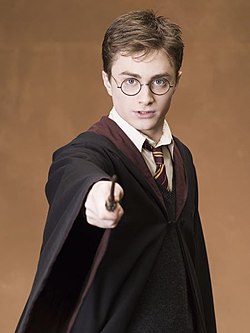 